Důvodová zpráva:9. VEŘEJNÉ ZASEDÁNÍ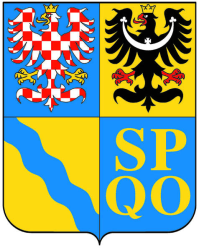 ZASTUPITELSTVA OLOMOUCKÉHO KRAJEPONDĚLÍ 26. 2. 2018 - 10:00 hBudova Magistrátu města Olomouce – velký zasedací sál,Hynaisova 10, OlomoucPROGRAM:                                          1.Zahájení, volba ověřovatelů zápisu, schválení programu zasedáníROK - Okleštěk (Niče)2.Kontrola plnění usnesení Zastupitelstva Olomouckého krajeROK - Okleštěk (Niče)3.Zpráva o činnosti Rady Olomouckého kraje za uplynulé obdobíROK - Okleštěk (Niče)4.Zápisy ze zasedání výborů Zastupitelstva Olomouckého krajepředsedové výborů (Niče)4.1.Zápisy ze zasedání výborů Zastupitelstva Olomouckého kraje – DODATEK - materiál bude předložen dodatečněpředsedové výborů (Niče)5.1.Rozpočet Olomouckého kraje 2017 – rozpočtové změny ROK - Zemánek (Fidrová)5.2.Rozpočet Olomouckého kraje 2017 – účelové dotace ze státního rozpočtu obcím Olomouckého krajeROK - Zemánek (Fidrová)6.1.Rozpočet Olomouckého kraje 2018 – rozpočtové změnyROK - Zemánek (Fidrová)6.1.1.Rozpočet Olomouckého kraje 2018 – rozpočtové změny – DODATEK - materiál bude předložen dodatečněROK - Zemánek (Fidrová)6.2.Rozpočet Olomouckého kraje 2018 – příspěvek na výkon státní správy obcím Olomouckého krajeROK - Zemánek (Fidrová)6.3.Rozpočet Olomouckého kraje 2018 – účelové dotace ze státního rozpočtu obcím Olomouckého krajeROK - Zemánek (Fidrová)6.4.Rozpočet Olomouckého kraje 2018 – čerpání revolvingového úvěru Komerční banky, a. s.ROK - Zemánek (Fidrová)6.5.Rozpočet Olomouckého kraje 2018 – splátka revolvingového úvěru Komerční banky, a. s.ROK - Zemánek (Fidrová)6.6.Rozpočet Olomouckého kraje 2018 – čerpání úvěru Komerční banky, a. s.ROK - Zemánek (Fidrová)7.Zabezpečení činnosti Krajského úřadu Olomouckého kraje při provádění prevence v oblasti BESIP v roce 2018 a vyhodnocení činnosti za rok 2017ROK - Zahradníček (Růžička)8.Dodatek č. 24 zřizovací listiny příspěvkové organizace Správa silnic Olomouckého krajeROK - Zahradníček (Růžička)9.Plnění objednávky regionální železniční dopravy v roce 2019 – revokace usnesení č. UZ/8/85/2017ROK - Zahradníček (Suchánková - KIDSOK)9.1.Zpráva Ing. Zahradníčka, náměstka hejtmana pro dopravu, o situaci v KIDSOK p.o. ve smyslu zajištění dopravní obslužnosti po kolapsu autobusové dopravy v lednu 2018 - materiál bude předložen na stůlZahradníček10.1.Majetkoprávní záležitosti – odprodej nemovitého majetkuROK - Klimeš (Kamasová)10.2.Majetkoprávní záležitosti – odkoupení nemovitého majetkuROK - Klimeš (Kamasová)10.2.1.Majetkoprávní záležitosti – odkoupení nemovitého majetku – DODATEK - materiál bude předložen dodatečněROK - Klimeš (Kamasová)10.3.Majetkoprávní záležitosti – bezúplatné převody nemovitého majetkuROK - Klimeš (Kamasová)10.3.1.Majetkoprávní záležitosti – bezúplatné převody nemovitého majetku – DODATEK - materiál bude předložen dodatečněROK - Klimeš (Kamasová)10.4.Majetkoprávní záležitosti – bezúplatná nabytí nemovitého majetkuROK - Klimeš (Kamasová)10.5.Majetkoprávní záležitosti – vzájemné bezúplatné převody nemovitého majetkuROK - Klimeš (Kamasová)11.Rozpis rozpočtu škol a školských zařízení v působnosti Olomouckého kraje v roce 2017ROK - Hynek (Gajdůšek)12.Program na podporu environmentálního vzdělávání, výchovy a osvěty v Olomouckém kraji v roce 2018 – vyhlášeníROK - Hynek (Gajdůšek)13.Žádost o poskytnutí individuální dotace v oblasti školstvíROK - Hynek (Gajdůšek)14.Program na podporu vzdělávání na vysokých školách v Olomouckém kraji v roce 2018 – vyhodnoceníROK - Hynek (Gajdůšek)15.Program na podporu práce s dětmi a mládeží pro nestátní neziskové organizace v roce 2018 – vyhlášení     ROK - Hynek (Gajdůšek)16.Program na podporu volnočasových a tělovýchovných aktivit v Olomouckém kraji v roce 2018 – vyhlášení  ROK - Jura (Tichá)17.Ceny Olomouckého kraje za přínos v oblasti kultury za rok 2017 - materiál bude předložen dodatečněROK - Jura (Tichá)18.Dodatek č. 1 ke smlouvě o poskytnutí dotace městysu Brodek u PřerovaROK - Klimeš (Veselský)19.Dodatek č. 1 ke smlouvě o poskytnutí dotace obci Mikulovice – kanalizaceROK - Klimeš (Veselský)20.Dodatek č. 1 ke smlouvě o poskytnutí dotace obci Mikulovice – vodovodROK - Klimeš (Veselský)21.Dodatek č. 1 ke smlouvě o poskytnutí dotace obci SeničkaROK - Klimeš (Veselský)22.Fond na podporu výstavby a obnovy vodohospodářské infrastruktury na území Olomouckého kraje 2018 – vyhlášeníROK - Klimeš (Veselský)23.Dotace obcím na území Olomouckého kraje na řešení mimořádných událostí v oblasti vodohospodářské infrastruktury 2018 – vyhlášeníROK - Klimeš (Veselský)24.Program na podporu včelařů na území Olomouckého kraje pro rok 2018 – vyhlášeníROK - Klimeš (Veselský)25.Program na podporu aktivit v oblasti životního prostředí a zemědělství 2018 – vyhlášeníROK - Klimeš (Veselský)26.Program finanční podpory poskytování sociálních služeb v Olomouckém kraji, Podprogram č. 1ROK - Okleštěk (Sonntagová)27.Dodatky zřizovacích listin příspěvkových organizací v oblasti sociálníROK - Okleštěk (Sonntagová)28.Zdravotně-preventivní program v Olomouckém kraji v roce 2018 – Zdraví 2020ROK - Horák (Kolář)29.Žádost o poskytnutí individuální dotace v oblasti zdravotnictvíROK - Horák (Kolář)30.Program pro oblast protidrogové prevence v roce 2018 – vyhlášeníROK - Horák (Kolář)31.Žádosti o poskytnutí individuální dotace v oblasti strategického rozvojeROK - Šoltys (Dosoudil)32.Projekty spolufinancované z evropských a národních fondů ke schválení financováníROK - Šoltys (Dosoudil)33.Poskytování cestovních náhrad členům Zastupitelstva Olomouckého krajeROK - Okleštěk, Baláš (Špalková)34.Prominutí povinnosti odvodu za porušení rozpočtové kázněROK - Okleštěk, Baláš (Špalková)35.Volba přísedícího Krajského soudu v BrněROK - Okleštěk (Niče)35.1.Volba přísedící Krajského soudu v Brně - materiál bude předložen dodatečněROK - Okleštěk (Niče)36.Poskytnutí finančního daru z rozpočtu Olomouckého kraje České republice – Hasičskému záchrannému sboru Olomouckého krajeROK - Okleštěk (Niče)37.Žádost o prominutí části dluhu Jeseníky – Sdružení cestovního ruchu vůči Olomouckému kraji - materiál bude předložen dodatečněROK - Okleštěk (Niče)38.Založení akciové společnosti Olomouckého kraje na využívání zbytkových směsných komunálních odpadů - staženoROK - Klimeš (Veselský)39.Různé40.Závěr